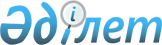 О признании утратившим силу постановления акимата Осакаровского района от 29 апреля 2019 года № 25/01 "Об определении специально отведенных мест для осуществления выездной торговли на территории Осакаровского района"Постановление акимата Осакаровского района Карагандинской области от 24 января 2023 года № 04/05. Зарегистрировано Департаментом юстиции Карагандинской области 27 января 2023 года № 9-0-6351
      В соответствии со статьей 27 Закона Республики Казахстан "О правовых актах" акимат Осакаровского района ПОСТАНОВЛЯЕТ:
      1. Признать утратившим силу постановление акимата Осакаровского района от 29 апреля 2019 года № 25/01 "Об определении специально отведенных мест для осуществления выездной торговли на территории Осакаровского района" (зарегистрировано в Реестре государственной регистрации нормативных правовых актов за №5327).
      2. Настоящее постановление вводится в действие по истечении десяти календарных дней после дня его первого официального опубликования.
					© 2012. РГП на ПХВ «Институт законодательства и правовой информации Республики Казахстан» Министерства юстиции Республики Казахстан
				
      Аким Осакаровского района

Р. Нурмуханбетов
